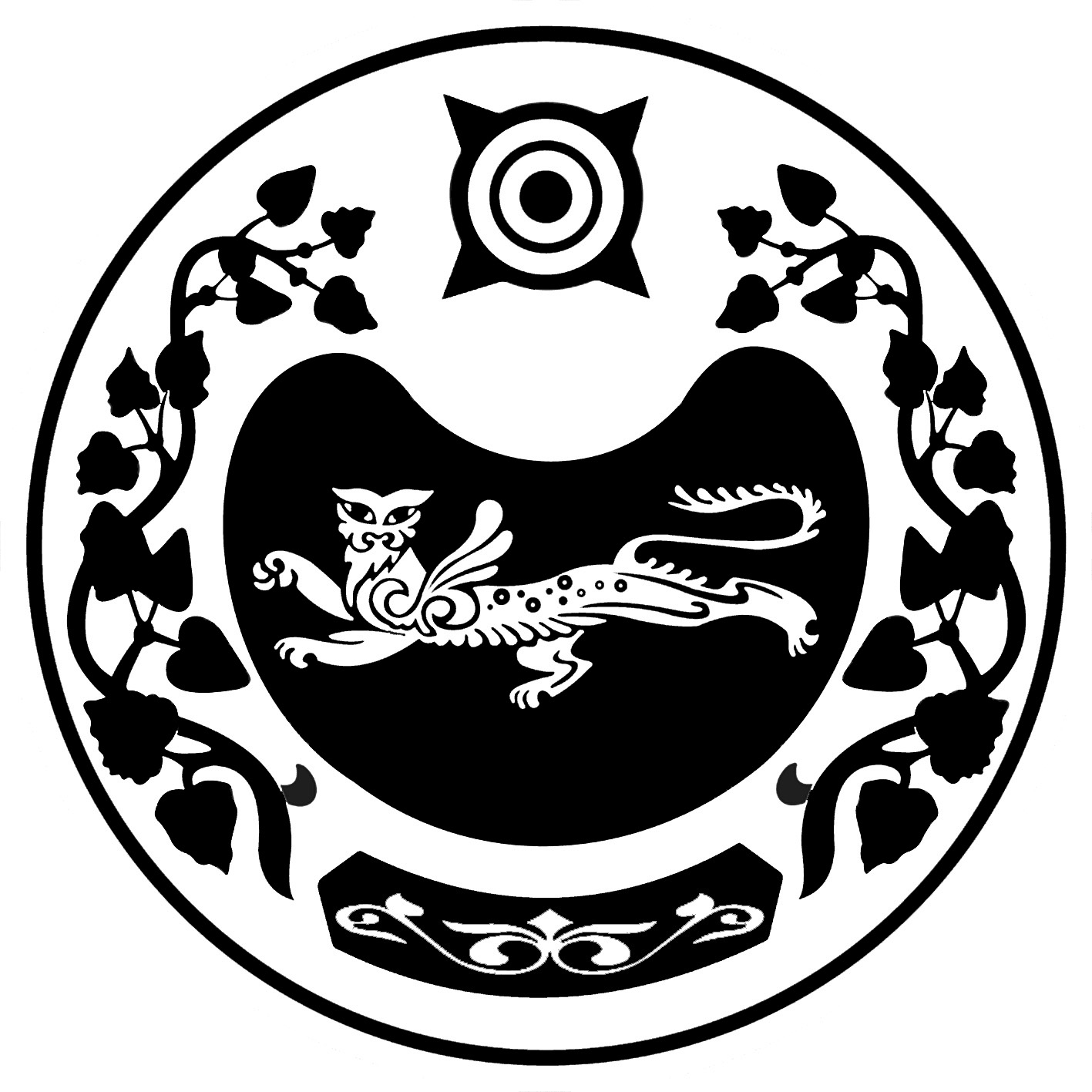 ПОСТАНОВЛЕНИЕот  27.01.2021г.  	№  47-прп. Усть-АбаканВ целях обеспечения качественной реализации мероприятий федерального проекта «Успех каждого ребенка» национального проекта «Образование», утвержденного протоколом заседания президиума Совета при Президенте Российской Федерации по стратегическому развитию и национальным проектам от 03.09.2018 № 10, на основании постановления Президиума Правительства Республики Хакасия от 03.07.2019 № 92-п «О реализации мероприятий по внедрению целевой модели развития региональной системы дополнительного образования детей на территории Республики Хакасия», постановления  Президиума Правительства Республики Хакасия от 21.12.2020 №179-п «О внедрении модели персонифицированного финансирования дополнительного образования детей в Республике Хакасия» администрация Усть-Абаканского района  ПОСТАНОВЛЯЕТ:1. Утвердить Положение о  межведомственной рабочей группе по внедрению   целевой  модели развития дополнительного образования детей, в том числе персонифицированного финансирования в Усть-Абаканском районе  (приложение). 2. Главному редактору МАУ «Редакция газеты «Усть-Абаканские известия» (И.Ю.Церковная) опубликовать настоящее постановление в газете «Усть-Абаканские известия официальные».3. Управделами администрации Усть-Абаканского района (О.В. Лемытская) разместить настоящее постановление на сайте администрации Усть-Абаканского района в информационно-телекоммуникационной сети «Интернет».4. Контроль за исполнением настоящего постановления возложить на Е.Н.Баравлеву – заместителя Главы администрации Усть-Абаканского района по социальным вопросам.И.о. Главы Усть-Абаканского района 						И.В. БелоусПоложение о межведомственной рабочей группе по внедрению  целевой модели развития дополнительного образования детей, в том числе персонифицированного  финансирования в Усть-Абаканском районе  Общие положенияМежведомственная рабочая группа по внедрению  целевой  модели развития дополнительного образования детей, в том числе персонифицированного финансирования в  Усть-Абаканском районе (далее  рабочая группа) является коллегиальным совещательным органом, созданным в соответствии с постановлением Президиума Правительства Республики Хакасия от 03.07.2019 № 92-п «О реализации мероприятий по внедрению целевой модели развития региональной системы дополнительного образования детей на территории Республики Хакасия» (далее – региональный проект).Основной целью деятельности рабочей группы является осуществление внедрения целевой модели развития региональной системы дополнительного образования детей, в том числе персонифицированного финансирования в Усть-Абаканском районе, организация взаимодействия органов местного самоуправления и органов администрации Усть-Абаканского района с органами исполнительной власти Республики Хакасия и муниципальными учреждениями.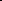 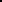 Рабочая группа осуществляет свою деятельность на общественных началах на основе добровольности, равноправия ее членов, коллективного и свободного обсуждения вопросов на принципах законности и гласности.Рабочая группа в своей деятельности руководствуется Конституцией Российской Федерации, федеральными законами, указами Президента Российской Федерации, постановлениями и распоряжениями Правительства Российской Федерации, нормативными правовыми актами Республики Хакасия, нормативными правовыми актами Усть-Абаканского района и настоящим Положением.Задачи и полномочия рабочей группыОсновными задачами рабочей группы являются:решение вопросов, связанных с реализацией мероприятий, предусмотренных  региональным проектом, в части внедрения целевой модели развития  дополнительного образования детей, в том числе персонифицированного финансирования в Усть-Абаканском районе;обеспечение согласованных действий органов исполнительной власти Республики Хакасия, органов местного самоуправления и органов администрации Усть-Абаканского района, муниципальных учреждений по внедрению целевой модели развития дополнительного образования детей в Усть-Абаканском районе;определение механизмов внедрения и реализации  дополнительного образования детей, в том числе персонифицированного финансирования                       в Усть-Абаканском районе;контроль за ходом выполнения мероприятий, предусмотренных региональным проектом, в части внедрения и реализации дополнительного образования детей, в том числе персонифицированного финансирования в Усть-Абаканском районе.Для выполнения возложенных задач рабочая группа обладает следующими полномочиями:организует подготовку и рассмотрение проектов нормативных правовых актов, необходимых для внедрения и реализации дополнительного образования детей в Усть-Абаканском районе;рассматривает предложения по внедрению и реализации дополнительного образования детей, в том числе персонифицированного финансирования                               в  Усть-Абаканском районе;утверждает основные мероприятия по внедрению и реализации  дополнительного образования детей, в том числе персонифицированного финансирования в Усть-Абаканском районе;обеспечивает проведение анализа практики внедрения и реализации дополнительного образования детей, в том числе персонифицированного финансирования в Усть-Абаканском районе.Права рабочей группыРабочая группа в соответствии с возложенными на нее задачами имеет право:принимать в пределах своей компетенции решения, направленные на внедрение и реализацию дополнительного образования детей в Усть-Абаканском районе;запрашивать, получать и анализировать материалы, сведения и документы от органов исполнительной власти Республики Хакасия, органов местного самоуправления и органов администрации Усть-Абаканского района,  муниципальных учреждений, касающиеся вопросов дополнительного образования детей в Усть-Абаканском районе;приглашать на заседания рабочей группы должностных лиц органов местного самоуправления и органов администрации Усть-Абаканского района, привлекать экспертов и (или) специалистов для получения разъяснений, консультаций, информации, заключений и иных сведений;освещать в средствах массовой информации ход внедрения целевой модели развития и реализации дополнительного образования детей в Усть-Абаканском районе;осуществлять иные действия, необходимые для принятия мотивированного и обоснованного решения по вопросам, входящим в полномочия рабочей группы.Состав и порядок работы рабочей группыРабочая группа формируется в составе руководителя, заместителей руководителя, секретаря и постоянных членов рабочей группы.Персональный состав рабочей группы с одновременным назначением его руководителя, заместителей руководителя, секретаря утверждается распоряжением администрации Усть-Абаканского района.Рабочая группа осуществляет свою деятельность в форме заседаний, которые проводятся в соответствии с планом работы рабочей группы, утверждаемым руководителем рабочей группы, и (или) по мере поступления предложений от органов исполнительной власти Республики Хакасия, органов местного самоуправления и органов администрации Усть-Абаканского района, муниципальных учреждений и организаций, участвующих во внедрении и реализации дополнительного образования детей в Усть-Абаканском районе.Возглавляет рабочую группу и осуществляет руководство ее работой руководитель рабочей группы.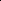 В период отсутствия руководителя рабочей группы либо по согласованию с ним осуществляет руководство деятельностью рабочей группы и ведет ее заседание один из заместителей руководителя рабочей группы.Члены рабочей группы принимают личное участие в заседаниях или направляют уполномоченных ими лиц.О месте, дате и времени заседания члены рабочей группы уведомляются секретарем не позднее чем за 5 дней до начала его работы.Заседание рабочей группы считается правомочным, если на нем присутствуют не менее половины от общего числа рабочей группы.Решения рабочей группы принимаются простым большинством голосов присутствующих на заседании членов рабочей группы. В случае равенства голосов решающим является голос ведущего заседание. В случае  несогласия с принятым решением члены рабочей группы вправе выразить свое особое мнение в письменной форме, которое приобщается к протоколу заседания.Решения рабочей группы в течение 5 рабочих дней оформляются протоколом, который подписывается руководителем и секретарем рабочей группы в течение 2 рабочих дней.Секретарь рабочей группы в течение 5 рабочих дней после подписания протокола осуществляет его рассылку членам рабочей группы.Решения рабочей группы могут служить основанием для подготовки нормативных правовых актов Усть-Абаканского района по вопросам внедрения и реализации   дополнительного образования детей в Усть-Абаканском районеОбязанности рабочей группыРуководитель рабочей группы:планирует, организует, руководит деятельностью рабочей группы и распределяет обязанности между ее членами;ведет заседания рабочей группы;определяет дату проведения очередных и внеочередных заседаний рабочей группы;утверждает повестку дня заседания рабочей группы;подписывает протокол заседания рабочей группы;контролирует исполнение принятых рабочей группой решений;совершает иные действия по организации и обеспечению деятельности рабочей группы.Делопроизводство рабочей группы организуется и ведется секретарем. Секретарь рабочей группы:осуществляет свою деятельность под началом руководителя рабочей группы;обеспечивает организационную подготовку проведения заседания рабочей группы;обеспечивает подготовку материалов для рассмотрения на заседании рабочей группы;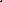 извещает членов рабочей группы о дате, времени, месте проведения заседания и его повестке дня, обеспечивает их необходимыми материалами;ведет и оформляет протокол заседания рабочей группы.Члены рабочей группы:участвуют в заседаниях рабочей группы, а в случае невозможности участия заблаговременно извещают об этом руководителя рабочей группы;обладают равными правами при обсуждении рассматриваемых на заседаниях вопросов и голосовании при принятии решений;обязаны объективно и всесторонне изучить вопросы при принятии решений.Ответственность членов рабочей группыРуководитель рабочей группы несет персональную ответственность за организацию деятельности рабочей группы и выполнение возложенных на него задач.Ответственность за оформление и хранение документов рабочей  группы возлагается на секретаря рабочей группы.Члены рабочей группы несут ответственность за действия (бездействие) и принятые решения согласно действующему законодательству.Управделами  администрацииУсть-Абаканского района 						       О.В. ЛемытскаяРОССИЯ ФЕДЕРАЦИЯЗЫХАКАС РЕСПУБЛИКАЗЫАFБАН ПИЛТIРIАЙМАFЫНЫH УСТАF-ПАСТААРОССИЙСКАЯ ФЕДЕРАЦИЯРЕСПУБЛИКА ХАКАСИЯАДМИНИСТРАЦИЯУСТЬ-АБАКАНСКОГО РАЙОНАОб утверждении Положения о межведомственной рабочей группе по внедрению целевой модели развития  дополнительного образования детей, в том числе персонифицированного финансирования в Усть-Абаканском      районеПриложениеУтверждено постановлением администрации Усть-Абаканского района27.01.2021г. №  47-п